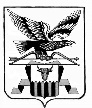 МУНИЦИПАЛЬНЫЙ РАЙОН «ЧИТИНСКИЙ РАЙОН»АДМИНИСТРАЦИЯ СЕЛЬСКОГО ПОСЕЛЕНИЯ «ЛЕСНИНСКОЕ»ПОСТАНОВЛЕНИЕ19 декабря 2017 года       		                                                                           № 43пст. Лесной городокОб утверждении Положения о проведении конкурса"Лучшее новогоднее оформление фасадов зданий и прилегающих к ним территорий" сельского поселения «Леснинское»	Руководствуясь Федеральным законом от 06.10.2003 № 131-ФЗ "Об общих принципах организации местного самоуправления в Российской Федерации", на основании Устава сельского поселения «Леснинское», Администрация сельского поселения «Леснинское» постановляет:1. Утвердить Положение о проведении конкурса "Лучшее новогоднее оформление фасадов зданий и прилегающих к ним территорий" сельского поселения «Леснинское» (прилагается); 2. Муниципальному бюджетному учреждению культуры «Центр досуга, культуры и спорта» сельского поселения «Леснинское» организовать проведение конкурса в соответствии с утвержденным положением.3. Официально обнародовать настоящее постановление в порядке, установленном Уставом сельского поселения «Леснинское».Глава сельского поселения «Леснинское»                                      Г.В. Немеров